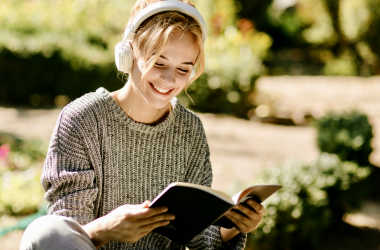 НМТ з української мови відбудеться за старим правописомУ 2024 році востаннє блок завдань НМТ з української мови не передбачатиме завдань на перевірку орфографічних норм, що зазнали змін згідно з новим правописом.Про це в коментарі для Освіта.ua повідомив заступник директора Українського центру оцінювання якості освіти Василь Терещенко, посилаючись на наказ МОН про впровадження нової редакції Українського правопису.Зокрема, 2024 рік стане останнім роком, коли завдання НМТ з української мови будуть укладатись з уникненням слів, у яких відбулись зміни за новим правописом.Також у 2024 році закінчиться п’ятирічний перехідний період, який передбачав поступове впровадження норм нового Українського правопису.З 2025 року завдання зовнішнього незалежного оцінювання будуть укладатись відповідно до нової редакції правопису.Для отримання оперативної інформації про проведення НМТ та вступної кампанії приєднуйтесь до каналу Вступ.ОСВІТА.UA в Telegram.